Notulen MR-overleg 30 oktober 2018 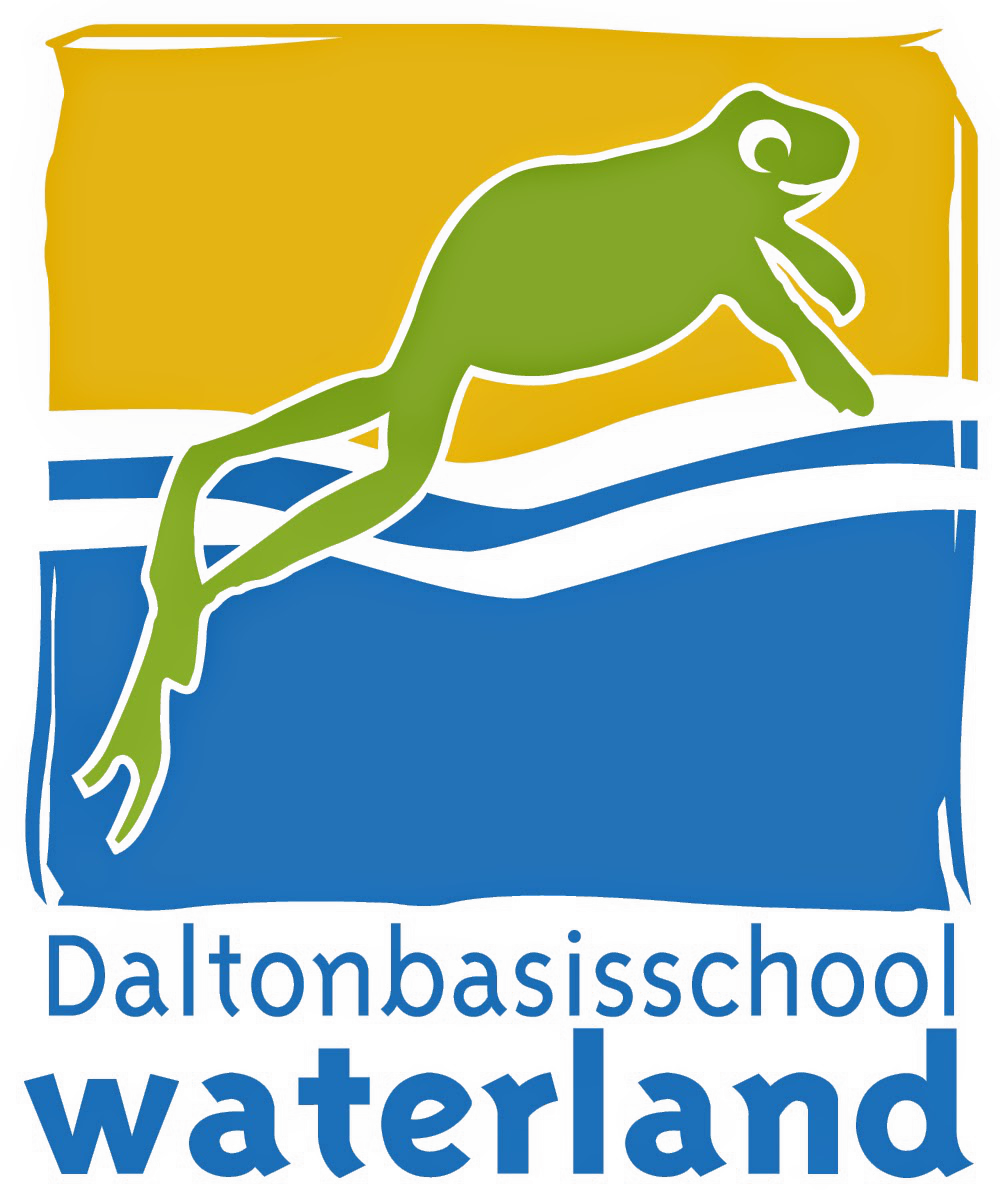 MR OBS WaterlandDatum	:	30 oktober 2018Tijd	:	19.30-21.00 uurLocatie	:	OBS Waterland, Den HaagNotulen	:	ZohraDeelnemers (PMR)	:	Samantha Korver (secretaris), Zohra Moudian, Ruben HoutepenDeelnemers (OMR)	:	Bas Hania (Voorzitter), Marjon Schulp, Trisha AbhelakhAfwezig	:	Daniël HuijbensMaurice zal van 19.35 t/m ± 20.15 aansluitenOpening en mededelingenDe voorzitter opent de vergadering. Er is een mail binnengekomen van Marlies Stuivenberg. DHS organiseert dit jaar op 26 november vanaf 20.00 uur een informatiebijeenkomst voor alle MR-leden bij het HCO. Het programma bestaat uit een aantal workshops naar keuze. Er wordt gevraagd wie er heen kan/wil. Er zijn geen aanmeldingen.-0 nul stand van zakenDe 0-groep is inmiddels gestart en loopt goed. De reacties zijn zeer postief. De groep wordt gedraaid door Stephanie (ook werkzaam bij Vlietkinderen). De kinderen die deelnemen aan deze groep staan ingeschreven bij Waterland en stromen later door naar groep 1. Ze kunnen in de 0-groep in kleiner groepje alvast wennen aan alles. -Nieuws uit de groepen-Chandra zal voor langere periode uit de roulatie zijn. 1 collega gaat een dag meer werken en de andere dagen worden door iemand anders opgevangen. Het is niet duidelijk hoe lang dit gaat duren.-Marion is zwanger van een tweeling. -Er zijn aan het begin van het schooljaar 2 mensen aangesteld om de werkdruk te verminderen. Deze mensen hebben afgelopen periode wegens personeelstekort veel voor de groepen gestaan. -Na een onrustige periode komen er nu 2 vaste mensen tot de zomervakantie voor groep 7a. Luca en Karen zijn in de week van 12 november gestart in groep 7a. Martine heeft het stukje zorg gecoördineerd van deze groep zodat bepaalde afspraken doorgang konden vinden.-Per 1 november zal Wendelien een dag minder werkzaam zijn bij ons. Ze blijft op de dinsdag  en woensdag ICT-werkzaamheden voor ons verrichten.-Kelley is nu werkzaam via een uitzendbureau. Zij heeft aangegeven graag op Waterland te willen blijven. Er wordt gekeken naar de mogelijkheid om haar over te nemen.Voortgang schoolplan 2019-2023Ouders konden op de informatieavond input aanleveren voor het schoolplan. De ouders waren erg positief omdat ze actief mee mochten denken i.p.v. alleen maar naar een praatje luisteren. Maurice licht dit verder toe.Begroting boekjaar 2019 incl. FTE aanvraag/aantal klassenEr wordt afgesproken om deze op een later moment te bespreken. Iedereen die wil/kan aanschuiven op woensdag 7 november vanaf 13.00 uur in de directiekamer.Zoals het er nu uitziet loopt het leerlingenaantal af (dalende trend). Dit betekent dat we volgend schooljaar waarschijnlijk naar 14 groepen gaan. Ook is er sprake van inschrijvingen waarbij lln de Nederlandse taal niet voldoende beheersen. Dit is iets waar in de toekomst kritisch naar gekeken moet worden om te achterhalen of wij als school in deze behoefte kunnen voorzien. Deze lln zijn momenteel over  verschillende groepen verspreid. Doordat zij niet voldoen aan de criteria voor NOAT is er ook geen mogelijkheid voor extra financiële vergoedingen waarvoor ze eventueel in aanmerking kunnen kome. Marjon kent iemand die taalonderwijs geeft voor volwassenen. Zij vraagt na wat de mogelijkheden zijn voor basisschoolleerlingen. Wellicht is dit een optie voor in de toekomst.Vaststellen notulen en actiepunten.Samantha zal een aanpassing doen in de notulen van vorige keer.Professioneel statuut.De PMR heeft zich hierover gebogen en een terugkoppeling gedaan naar de directie. Maurice licht dit toe. Maurice geeft aan dat het in de toekomst de bedoeling is dat het team bij alles wordt betrokken. (P)MR stemmen hiermee in.Na vertrek Maurice Evaluatie OTODit wordt verschoven naar een volgende keer. Samantha stuurt de informatie hierover per mail door naar iedereen. StaVaZaGMRZohra vertelt wat punten/weetjes van de vorige vergadering waarbij ze aanwezig is geweest.LeerlingenraadAlle groepen hebben op dierendag een dier in de klas gehad. Dit idee kwam van de leerlingenraad en is ook door hen geregeld. De reacties hierover waren erg positief.AfsluitingDe voorzitter sluit de vergadering             De nieuwe vergaderdatum wordt 30 november 2018 vanaf 19.30 t/m 21.00 uur.ActielijstActiepunt                                  Wie                                             GereedActiepunt                                  Wie                                             GereedActiepunt                                  Wie                                             GereedAanleveren foto’s digitaalZohra en RubenOTO 2017DaniëlHuishoudelijk reglementBasMailbox MR bereikbaar maken voor het WaterlandjournaalSamanthaWie schrijft er een stukje voor het WaterlandjournaalRubenSchoolveiligheidsplanMarjonRaymond vragen om iedere ochtend het schoolplein op te ruimenSamanthaWebsite opschonenSamantha